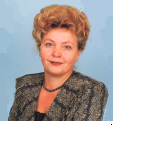                 Царева Зинаида Георгиевна –       Директор Осельковской основной общеобразовательной школы  Всеволожского района  Ленинградской обл. Пояснительная записка к программе«Формирование поликультурной среды ОУ как средство адаптации обучающихся в современных условиях»Муниципальное общеобразовательное учреждение «Осельковская основная общеобразовательная школа» - это особенная сельская школа. В микрорайоне школы находится компактное поселение цыган (табор), в котором в настоящее время проживает 400 детей. На протяжении 14  лет цыганские дети обучаются в нашей школе. Сначала это был один цыганский класс, затем два, три… а в настоящее время в школе обучается 90 цыганских детей. В школе открыты 5 цыганских классов: 1 «б», 2 «б», 3 «б», 4 «б», «5б» классы. В предыдущие годы очень остро стояла задача привлечь цыганских детей к школе, так как дети посещали школу нерегулярно, ссылаясь на занятость (ездили гадать – зарабатывать деньги), отсутствие одежды (не в чем идти в школу, нет теплой одежды и обуви), отсутствие материальных средств (нет денег), поэтому  система обучения цыганских детей отсутствовала,  в 1 класс могли прийти дети10 лет, о качестве образования не могло быть и речи. Школа сделала  многое в плане создания условий для обучения детей цыганской национальности:Удалось привлечь детей к школьному образованию (в настоящее время школу  посещают 100% учащихся, в случае отсутствия по болезни цыганские дети также, как и русские, приносят медицинские справки из амбулатории),исключение составляют дни, когда в таборе кто-нибудь умирает- траур, детей в школу не пускают, традиционные праздники, свадьбы… На эту тему разговор вести бесполезно – барон непреклонен: «Таковы наши традиции»Удалось привести в систему численный и возрастной состав учащихся (все дети, посещающие 1 класс, в возрасте от 6,5 до 7 лет и т.д.),      Удалось привлечь к школьному образованию и родителей цыганских детей              (изменить менталитет цыган  крайне нелегко, однако сейчас они приходят   на родительские собрания, участвуют в вопросах  организации образовательного процесса,  прислушиваются к  рекомендациям учителей),Удалось подобрать коллектив учителей для цыганских детей – опытных, умных, талантливых, энергичных, неравнодушных людей, которые любят детей независимо от их этнической принадлежности.Были решены организационные вопросы. Встал вопрос качества обучения и развития цыганских детей.Перед коллективом школы возникла проблема внесения изменений в учебно-воспитательный процесс, необходимо было отойти от наработанных годами штампов и стереотипов. Данную проблему перед школой поставила сама жизнь. Детей цыганской национальности, согласно Закону о всеобуче, необходимо обучать, обучать всех, обучать качественно. Обучать цыганских детей так, как мы обучаем русских, невозможно в силу объективных причин:Дети, поступающие в 1 класс, совершенно не владеют русским языком и не могут быть успешно включены в учебный процесс массовой школы без предварительной подготовки.Уровень развития цыганских детей недопустимо ниже, чем у их      ровесников – русских первоклассников, крайне низкий уровень мотивации,        не развиты память, внимание, моторика…Поведенческие особенности цыганских детей, обусловленные этнопсихологическими и социально-культурными особенностями, очень часто сопровождались конфликтами с учащимися, а порой – с учителями.Социальное положение детей цыган также отличается от русских детей:несоблюдение санитарно-гигиенических норм,отсутствие необходимой одежды,отсутствие контроля и помощи со стороны родителей,отсутствие элементарных понятий об этике, этикете и т.п.Все это потребовало поиска путей решения проблемы. Необходимо Мягко адаптировать цыганских детей к требованиям российского образования, выводя учащихся цыганских классов на уровень требований стандартов образования.Содействовать сохранению черт и навыков национальной идентичности,           что полностью соответствует принципам толерантности и                демократичности в развитии системы отечественного образования,                 формировать добросердечные отношения между              детьми разных национальностей (русских, цыган) в школе обычного типа.Отсутствие системы учебно-воспитательной работы с данной группой учащихся:по расширению кругозора;повышению эрудиции;формированию уровня воспитанности;воспитанию толерантности;общему развитию учащихсязаставило педагогов школы включиться в творческий поиск по разработке Программы  «Формирование поликультурной среды ОУ как средство адаптации обучающихся в современных условиях»Программа «Формирование поликультурной среды ОУ как средство адаптации обучающихся в современных условиях»соответствует приоритетным направлениям развития образовательной системы РФ, что подтверждается*Нормативным обоснованием программы*Концептуальным обоснованием*Ценностями программы*Основными принципами программы*Направлениями обновления образовательной деятельности*Приоритетными целями и задачами развития школыВ основе проектной идеи заложено стремление педагогического коллектива маленькой сельской школы найти пути решения проблем современного образования: - обеспечить доступное, качественное и эффективное образование всех детей микрорайона, независимо от материального положения родителей,уровня развития, этнической принадлежности.Программа «Формирование поликультурной среды ОУ как средство адаптации обучающихся в современных условиях»ставит цели воспитания и образования с учетом приоритетов и стратегии государственного образования,помогает построить концепцию развития образовательного учреждения, наметить и структурировать приоритетные проблемы,разработать направления, задачи развития школы, а также план действий и поэтапную их реализацию в течение несколькихлет.Таким образом● Намечены приоритетные цели● Определены: - основные задачи;                            - этапы реализации программы.